Araştırma Makalesi (PEK_1.1)BAŞLIK (PEK_1.2.)İsim Soyisim1, İsim Soyisim 2 and İsim Soyisim 2,* (PEK_1.3.)1	1. Yazarın künye ; e-mail@e-mail.com(PEK_1.6))2	2. Yazarın künyesi; e-mail@e-mail.com(PEK(1.6))*	Sorumlu yazar: e-mail@e-mail.com(PEK_1.6))Öz: Anahtar Kelimler: Jel Kodları: English Title (PEK2.2.)Abstract: Keywords: Jel Codes: Atıf: Editör tarafından eklenecektir.Akademik Editör: Adı SoyadıGeliş: Gün/Ay/YılDüzenlenme:  Gün/Ay/YılKabul:  Gün/Ay/YılBasım:  Gün/Ay/Yıl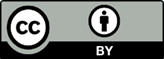 Telif Hakkı: © 2023. (CC BY) (https://creativecommons.org/licenses/by/4.0/).